Raising Your Commercial IQ ________________________________________________________________________________________________________________________How to Analyze & Value Income Properties____________________________________________________________________________________________________________Neil Osborne M.B.A.DL. (604) 988-9964nosborne@investitsoftware.comInvestit Software Inc.Toll free 877-878-1828North Vancouver BCCanada investit@investitsoftware.comwww.investitsoftware.comCopyright 2019 Neil OsborneAll rights reservedTable of ContentsObjectives & TopicsTo provide a good understanding of the basic financial measures used to value a building with an emphasis on the using the Cap Rate to determine the sale price.How to analyze Income statements. How to adjust the income & expenses to more realistically reflect the future financial performance of the building.Assess financing potential and potential investment risk.How to quickly screen investments and identify poor or risky investments.How to determine the value of income properties.Create awareness of the importance of professional engineering inspections.Analyzing commercial buildings.How to read a lease and important leasing terms.Measuring space and issues related to space measurement.Introduction to long term real estate investment analysis.The importance of financial leverage.Valuing properties with development potential.Introduction to development analysis and valuing land.NOTE: USA versus Canadian calculationsThe examples provided in the manual are for the USA where the default mortgage setting for the “Compounding Period” is monthly. For Canada, the entries are the same, but the default setting for mortgages for the “Compounding Period” is semi-annually. Financial Measures. OverviewGross Income Multiplier (GIM)Also called the Gross Rent Multiplier (GRM)Gross Income Multiplier =   Sale Price____                                               Gross IncomeSale Price = Gross Income x Gross Income Multiplier (GIM)Example:      Gross Income:  $56,000GIM from comparables: 11 (Note: The Gross Income Multiplier is a number not a %)Sale Price = 11 x $56,000= $616,000Gross Income Multiplier ignores “Operating Expenses”, ‘Financing” and “Capital AppreciationThe Gross Income Multiplier is mostly used when the operating expenses are unknown, suspect or hard to determine such as small revenue properties, rooming houses etc.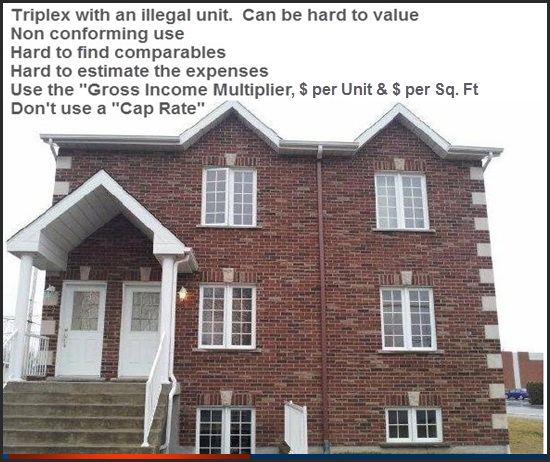 Two ways to calculate the Gross Income MultiplierUsing Potential Gross Income  (Ignores Vacancy & Bad Debt Allowance)Called the Potential Gross Income Multiplier (PGIM)Using Effective Gross Income(Takes into account Vacancy & Bad Debt Allowance)Called the Effective Gross Income Multiplier (EGIM)If you are given the GIM you need to ask if the Vacancy & Bad Debt Allowance has been deducted or not.i.e. Is it the PGIM or EGIM?Bad Debt Allowance or Credit Loss AllowanceThe unit was rented but the check bounced and the rent was lost for the month.Capitalization Rate. The Cap RatePurpose:  To determine the value of a propertyIs this a good investment compared to other investment opportunities?Turns an income stream into an investment or capital valueHow much would you pay for $120,000 per year for ever, if you wanted a 10% annual return?Multiple choice$12,000$120,000$1,200,000$12,000,000Answer is ____________$__________  =  $____________                         %Calculating the Cap Rate from a saleCap Rate  = Net Operating Income (NOI) x 100                                    Sale Price =   $120,000 x 100                      $1,500,000  =   8.00%Calculating the value of a property using the Cap Rate from comparablesSale Price =  Net Operating Income x 100                                 Cap Rate=  $120,000 x 100      or    $120,000          8.00                        8.00%= $1,500,000Calculating the Net Operating Income (NOI)  				Potential Gross Income (PGI)				$784,500Less: Vacancy and Bad Debt Allowance (5%)              39,225Effective Gross Income        				$745,275    Less: Operating Expenses				  335,373  (45%)Net Operating Income (NOI)       			$409,902Operating CostsAll costs involved in the direct operations of the building such as:Property taxesInsurance MaintenanceUtilitiesProperty management Resident manager or caretakerBookkeepingSuppliesWhen using Cap Rates exclude the following expenses from the Net Operating Income:Interest payments on the mortgages or other forms of financing or working capital loansExpenses that provide long term benefits or are non recurring expenses such as:Replacing some or all of the appliancesReplacing carpetsMajor repairs to the roofPainting a portion or all of the buildingStructural repairs etc.How do you find comparable Cap Rates?With a great deal of difficulty and hard work. There is little published information on Cap RatesCap Rates come from comparable sales but;It’s hard to get the information or know what adjustments were negotiated between the seller and the buyerExample: The buyer had a professional engineering inspection done and deducted $360,000 to allow for the immediate replacement the roof and the boilerA major tenant was moving out in 9 monthsRead newspapers like the Wall Street, USA Today and major local papers. Often a sale is reported together with the sales price, price per sq. ft and sometimes the Cap Rate is quotedCommercial realtors and appraisers may or may not be helpfulMajor commercial firms provide research reports by area and property type, cap rate range etc. Visit their web sitesYour best source for accurate, current Cap Rates   ___________________________Caution:  Because of the current economic situation where property prices are volatile and falling, it is hard to get a fix on Cap Rates. Sometimes the Sale Price per Sq. Ft is a better comparable than a Cap Rate when the market is volatile. Other sources of cap rates, lease and vacancy rates, economic trends etc.Real estate research organizations	www.REISreports.com     www.costar.comCommercial real estate research organizations where you can purchase comprehensive reports on specific types of commercial real estate by geographical area.News LettersBoth REIS reports and Costar have excellent free news letters that help you keep up-to-date on the commercial real estate market.National and local new papersMany newspapers have a weekly commercial real estate page, including the Wall Street Journal which can help you get abreast to the commercial markets, trends etc. Newspapers often report the sales of a building providing details such as the cap rate, price per Sq. Ft, lease rates etc. Don’t’ forget to ‘Google” to look for the information you need.Capitalization AssumptionsThe Net Operating Income (NOI) is constant and goes on for ever      Year                1		              2		etc.Net Operating Income         $120,000                  $`120,000             forever The property is never sold.  Why would you buy at a 5% Cap Rate and finance with a first mortgage at 7.00%?Called “Negative financial leverage”Answer: ____________________________Don’t Trust the Cap RateAre the income and expenses realistic?Have the expenses been manipulated to justify the Cap Rate and the Sale price?Expenses may be understatedWhat has been left out from the expenses? Example: The Resident Manager’s salaryWhen using Cap Rates make sure the Income and Expense Statement doesn’t include;DepreciationNon recurring expenses such as;Minor capital expenditures E.g., Replacing 10% of the carpets for $12,000Drop in value  =  $12,000                =  $150,000                                        	    8.00% Cap RateThe Capitalization assumption: Year 1 $12,000 is spent on carpets. Year 2 $12,000 Year 3 $12,000 foreverFinancingExpenses unrelated to the operations of the building		E.g., Travel expenses to the Apartments Owners conventionHigher than normal owner’s compensationMaintenance reservesUse next year’s income & Expense projectionWhen calculating the sale price use next years Income & Expenses. This is what the buyer, appraiser and lender will doUnderstanding Cap RatesCap Rates and Property ValuesThe higher the Cap Rate the ______________  the property valueThe lower the Cap Rate the _______________ the property valueIf Net Operating Income (NOI)  = $100,000Sale Price  = $100,000 x 100                      5.00% Cap Rate     = $______________Sale Price  = $100,000 x 100                      10.00% Cap Rate    = $______________Buyers want a high Cap Rate which means a lower purchase priceSellers want a low Cap Rate because it results in a higher price Risk The higher the risk, the   ____________  the Cap RateBuyers and Sellers perception of long term capital appreciation. The higher the anticipated capital appreciation the   __________   the Cap RateCap Rate and Equity or the Down PaymentLow Cap RateGenerates a high price and requires a hefty down payment or equity            Example: 3.5 % Cap. Equity or down payment might be 60% or moreHigh Cap RateGenerates a low price and requires a lower down payment or equity            Example: 8.00 % Cap. Equity or down payment might be as low as 25%Cap Rates and House PricesVery high house prices very  ____________Cap RatesVery low house prices very  ____________Cap RatesLowest Cap RatesGenerally prime rental apartment buildingsWhy.  Vacancy risk is lower than office buildings, industrial and retail.______________________________________________________________________________________________Locations with very low Cap Rates of _____________%Very limited supply & strong demandDynamic citiesHigh levels of gentrification______________________________________________________________________________________________Cap Rates depend on the Property Type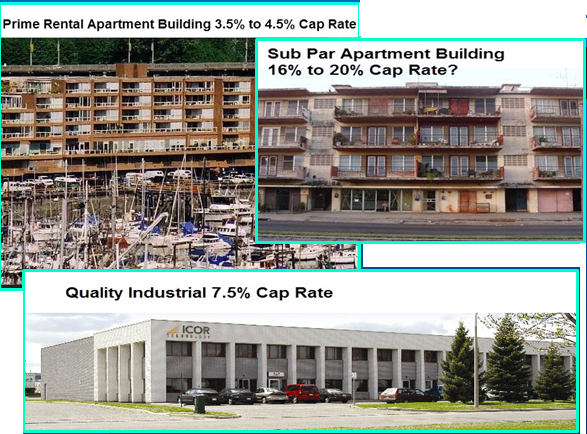 As well as the location, quality of tenant and future cash flows and expenditures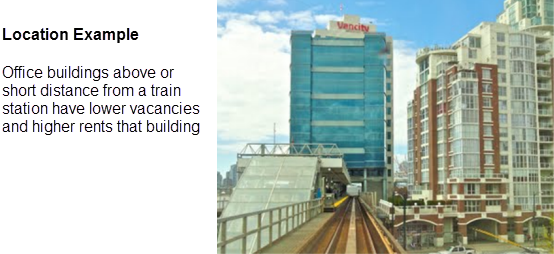 A large influence on the Cap Rate is the economyFactors like unemployment, growth potential affect the Cap Rates.  Some general observations;Large cities have lower Cap Rates than small townsLarge seaport cities generally have lower Cap Rates than large inland citiesSensitivity AnalysisSensitivity analysis helps identify which numbers have the largest impact on the sale price?The Cap Rate A small change in the Cap Rate creates a large change in value.If the Cap Rate goes from 8.00% to 9.00%, the value of the property drops by 1/8 or 12.5%A small  increase in the Cap Rate causes a large drop in the property valueRent levelsThe value of a property is very sensitive to rent levels.Example:  50 Suite building	      Planned rent increase: $50 per unit per month.	      Cap Rate: 8.5%Increase in value by raising the rents $50 per unit per month=  Change in the Net Operating                    Cap Rate= 50 suites x $50 x 12* x 100                                                                8.5= $352,941An indicator that rents can possibly be increased subject to rent controlsReturn on Equity (ROE) or Cash on Cash Also called the Equity Dividend Rate (EDR) The term used by appraisersPurpose: What is the return I am getting on the money I invest?Equity is the down paymentHow does this return compare with other investment opportunities?Takes into account financingReturn on Equity (ROE) = (NOI – Debt Service) x 100(Price – Mortgage)= Cash Flow before Tax    Cash invested= Cash on Cash= ($130,000 – 93,000) x 100                       ($1,625,000 – 1,252,000)                    = 9.92% Return on EquityNote: Debt Service is the annual payment of “Principle plus Interest”Case Study. Using the Return on Equity to choose between two investmentsAn investor has been offered two comparable rental apartment investment opportunities offering the following returns;Property A . Return on Equity or Cash on Cash is 15%Realtor B. Return on Equity or Cash on Cash is 28%Which is the best investment for the investor from a financial perspective?Answer. ___________________________________________________Property A. The mortgage has a 15 year amortized period whichmeans a large a annual mortgage payment  and low cash oncash return (15.00%)Property b. The mortgage has a 25 year amortized period whichmeans a lower annual mortgage payment  and a higher cash oncash return (28.00%)Major difficulties with the Return on EquityMostly used by investors who buy smaller apartment buildingsVery volatile measure Highly sensitive to interest rates, the amortization period and the amount of financing. Very easy to manipulate to create a misleading return on investmentExample:An analysis of a typical apartment building shows the sensitivity of the Return on Equity A 10% increase in rents increases the Return on Equity by 40%A 10% increase in the mortgage interest rate lowers the Return on Equity by 9%Changing from a 30 year to 15 year amortization period drops the ROE by 40%The Return on Equity (ROE) is useful for looking at a specific property, but not for comparing the return against other properties because of the impact of financing.To compare properties using the Return on Equity you need the same:Loan to Value Ratio  -  Interest Rate  -  Amortization PeriodFinancing Ratios
Loan to Value RatioDebt Coverage Ratio or Debt Service Ratio Used by lenders to determine loan amountsLoan to Value Ratio determines the maximum loan amountDebt Coverage Ratio determines the loan amount based on the Net Operating Income and the Debt Coverage RatioDebt Coverage Ratio =  Net Operating IncomeDebt Service= $120,000 Net Operating Income                                       $80,000 Debt Service= 1.50The Debt Coverage Ratio is the Lender’s margin of safety. A Debt Coverage Ratio of 1.50 means that the Net Operating Income could drop by approximately 33% before there is negative cash flow.The lender calculates the loan amount based on the;Loan to Value RatioDebt Coverage Ratio or Debt Service RatioThen chooses the method that produces the lower loan amount.The Debt Coverage Ratio and Loan to Value Ratio are helpful in determining whether and when the property can be refinanced. Example:A Debt Coverage Ratio of 1.50 would suggest that;the property could be refinanced by reducing the Debt Service Ratio to say 1.25 subject to a maximum loan amount based on a 65% Loan to Value Ratio.Today lenders have lowered the Loan to Value Ratio from 75% to 65% to 60% or lowerOn a typical rental apartment building;Operating Expense Ratio: 45.00%Cap Rate 7.00%65% Loan to Value Ratio The Debt Service Ratio would be approximately 1.26Operating Expense Ratio (OER)Often the financial statements provided by the owner of a rental apartment building are inaccurate and expenses are understated.The Operating Expense Ratio (OER) is used to check if the expenses are realistic or not.Operating Expense Ratio (OER) = Operating Expenses x 100       							Gross Income  Typical Operating Expense Ratio. Rental Apartment Buildings.Operating Expense Ratio (OER): 35% to 45%+ including property managementAnother check is the Maintenance Costs per Unit per Year.Range: $450 to $650+ per Unit per YearMotels: 55% to 65% Operating Expense RatioPublic Storage: 35% to 45% Operating Expense RatioMotels: 55% to 65% Operating Expense RatioPublic Storage: 35% to 45% Operating Expense RatioTypical Operating Expense Ratio. Commercial BuildingsOffice: 	40%   to   50%+ Incl. Pty ManagementIndustrial:	30%   to   35%+ Incl. Pty ManagementRetail:  	45%   to   50%+ Incl. Pty ManagementThe most common measure for commercial buildings for is “$ per Sq. Ft per Yr (or Month)”Default Ratio or Breakeven PointMeasures the degree of risk and is also helpful in determining if additional financing can be added.Default Ratio =  (Operating Expenses + Debt Service )  x 100                                  Effective Gross IncomeExample: Operating Expenses: $60,000Debt Service: $100,000Effective Gross Income: $196,000Default Ratio = (60,000 + 100,000) x 100                                     196,000= 82%Can the first mortgage be increased?The magic figure is around 85%Once the Default Ratio or Breakeven Point is 85% or more, there is little room left to increase the first mortgage.As an example, a Default Ratio (Breakeven Point) of 60% suggests that the first mortgage can be increased until the default Ratio is around 85%The Default Ratio is very useful to assess the investment risk and the potential for refinancing the property.Other measures used by buyers and sellersPrice per Unit or DoorPrice per Sq. FootRent per Sq. Foot per Month is used for checking apartment rentsWhich financial measure should you use to value a building?Use the financial measure that best predicts the value of the building and represents the approaches used by buyers and sellers to determine valueExample: Valuing a single family homeCap Rates are not used by home buyers to figure out what they are prepared to offer and therefore are not helpful in determining the value of a homeSteps in Analyzing Rental Apartment BuildingIgnore the Cap RateAre the rents reasonable? If not adjustReview the Vacancy Allowance. Is it representative of local conditions?Calculate the Operating Expense Ratio. Is it realistic?If the Operating Expense Ratio is incorrect, review and adjust the expenses.Generally use next year’s revenue and expense if you are trying to determine the value of the propertyRemember that property taxes may go up after the saleIf possible, verify costs such as insurance, elevator servicing, garbage collection, property taxes etc.Make sure that minor capital expenditures or nonrecurring expenses such as replacing appliances, carpets etc., are not included in calculating the Net Operating IncomeRemove non-operating expenses E.g., Travel expensesAre any expenses missing? E.g., Property Management, Resident CaretakerRecalculate the operating cost. Is it within an acceptable range?Determine the Sale Price to provide the desired Cap RateMake sure the Cap Rate being used is accurate because small changes in the Cap Rates creates large changes in value. A good source of Cap Rates is commercial lenders and mortgage brokersTips for analyzing Income & Expense StatementsRental Apartment BuildingsRevenues: Express as $ per Unit per monthLaundry: $9.00 per Unit per MoParking: $30.00 per Space per MonthExpenses: Express as $ per Unit per Mo or YearE.g. Maintenance $5,000 is not very helpful.If there are 45 units the maintenance cost is $111 per unit which is too lowRange is $350 to $650 per Unit per YrExpense verification. Certain expenses can be quickly verified by calling the companies providing the services, such as;Elevator service contractsGarbage collectionInsuranceCalculate the Operating Expense Ratio 35% to 50%+ ?Remove all non recurring expenses like partial painting of the buildingCommercial Buildings Use $ per Sq. Ft per year or monthCase Study. 79 Unit Rental Apartment BuildingAsking Price $8,000,000Cap Rate for comparable properties is 8.00%6 Studios58 One Bedroom Units11Two Bedroom Units4 Three bedrooms81 Parking SpacesFinancingInterest Rate: 7.00%Loan Amount: $4,300,000Amortization: 25 years Compounding Frequency. MonthlyQuestion. What is the value of the property if the Cap Rate from comparables is 8.00%?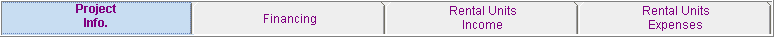 Revenue from the Owner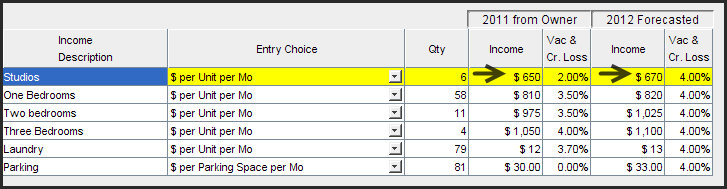 Expenses from the Owner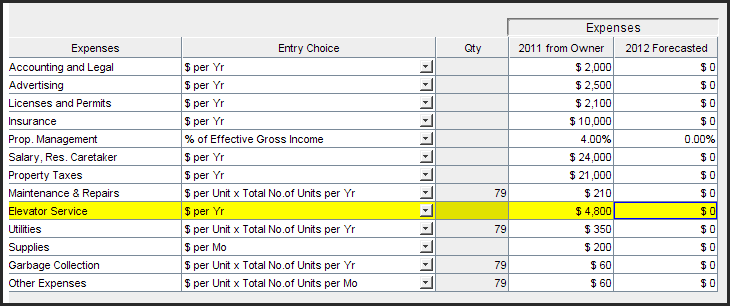 Financial Analysis of the Owner’s Statement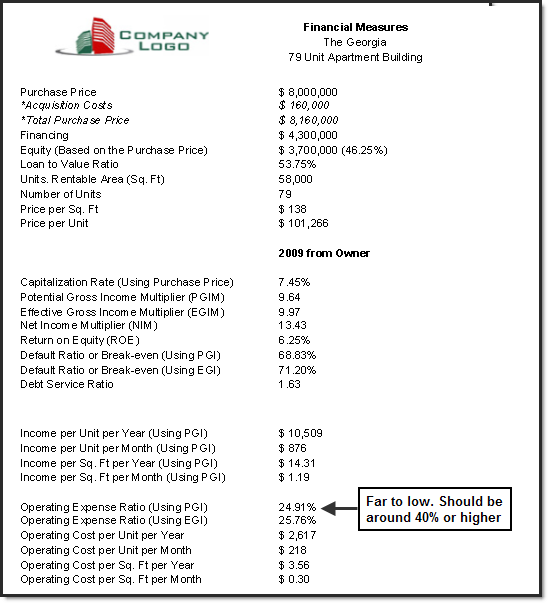 Expense Adjustments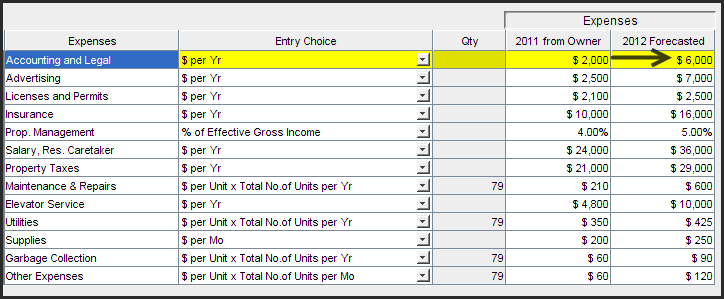 Revised Financial Measures Report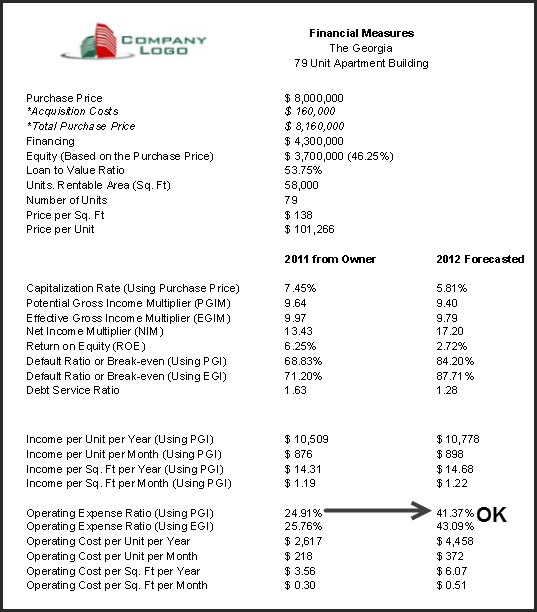 How much would you pay for the property to get an 8.00% Cap Rate?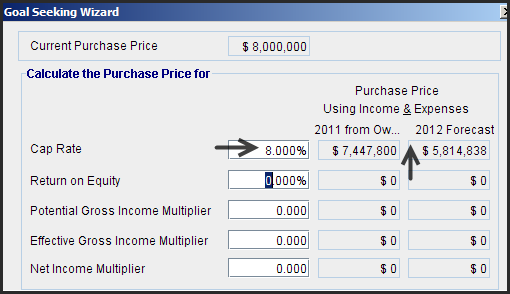 Answer: $5,814,838Asking Price: $8,000,000 Need to drop the price by $2,185,162 or 27%Note: The Net Income Multiplier (NIM) is the inverse of the Cap Rate and produces the same value of $5,814,838Revised Income & Expense Statement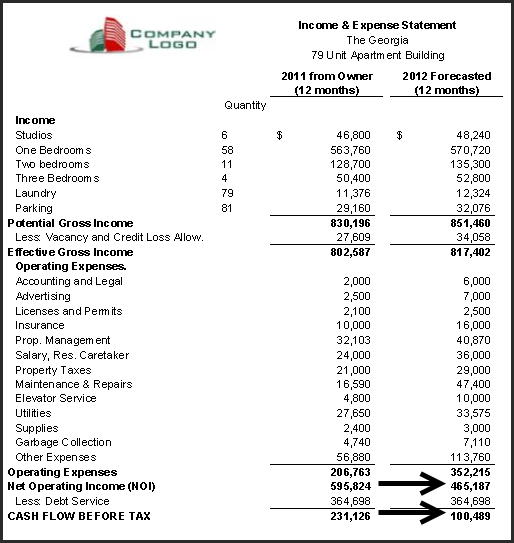 Income Distribution  ChartPotential to Re-finance and Risk Assessment  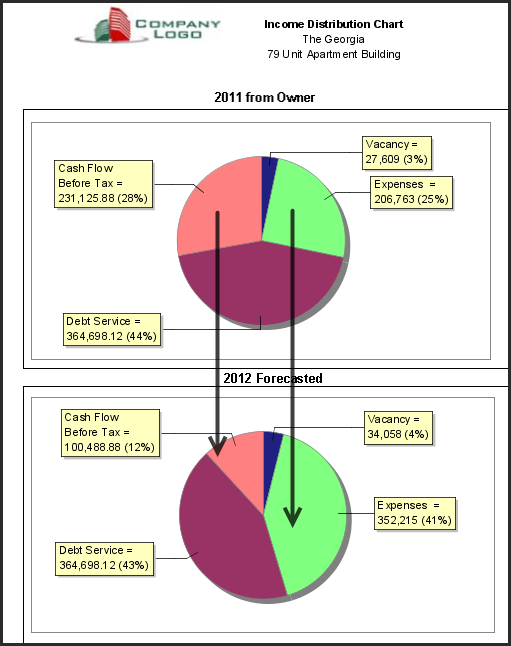 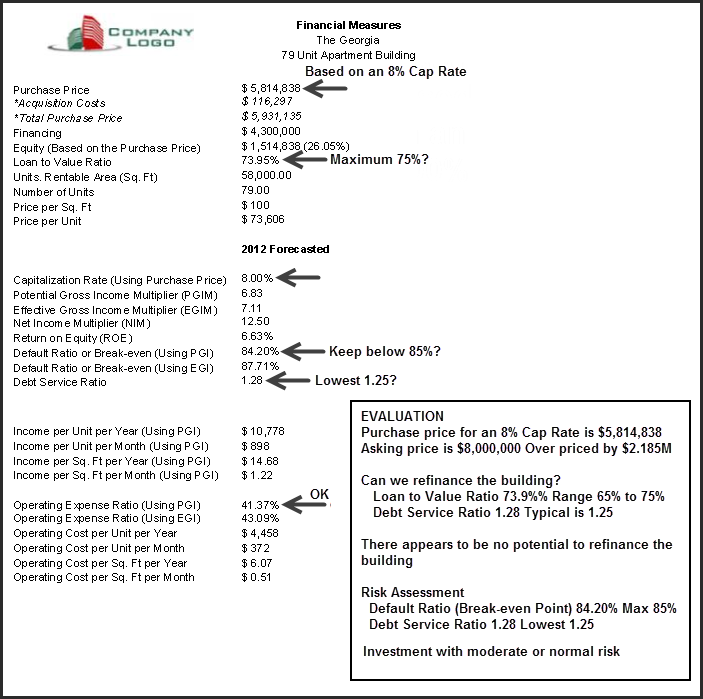 Review & SummaryFollowing is a summary of the analysis we carried out on the 79 unit apartment building.Asking price: $8,000,000Existing Financing: Interest Rate 7.00%, Loan Amount $4,300,000, Amortization 25 yearsDesired Cap Rate: 8.00%QuestionsWhat price should we offer to get an 8.00% Cap Rate?Is there potential to increase the financing and lower the equity requirements?How risky is the investment?StepsAdjusted the rents and vacancy allowances for next yearCalculated the Operating Expense Ratio (OER)OER = Operating Expenses = 24.91% Too low. Should be over 40%               Gross IncomeReviewed and adjusted the Owner’s expenses using more realistic for expenses such asmaintenance and elevator service contractsRe-calculated the Operating Expense Ratio (OER)OER = Operating Expenses = 41.37% which is a more realistic figure               Gross IncomeUsing the revised Net Operating Income calculated the value based on an 8.00% Cap Rate		Value = Net Operating Income x 100 = $5,814,838 Asking Price $8,000,000                                                    Cap RateQuestionsWhat price should we offer to get an 8.00% Cap Rate?Using the revised Net Operating Income calculated the value based on an 8.00% Cap Rate		Value = Net Operating Income x 100 = $5,814,838 Asking Price $8,000,000                                                    Cap RateIs there potential to increase the financing and lower the equity requirements?    			Loan to Value Ratio: 73.95% Debt Service Ratio: 1.28 			No potential for increasing the first mortgageHow risky is the investment?		Default Ratio (Breakeven Point): 84.20%		Debt Service Ratio: 1.28Conclusion. Investment with moderate risk with no potential for increasing the first mortgageFuture Capital Expenditures  In determining the value of the building the investor should have a professional engineering inspection to determine:Immediate major repairsFuture capital expenditures and repairs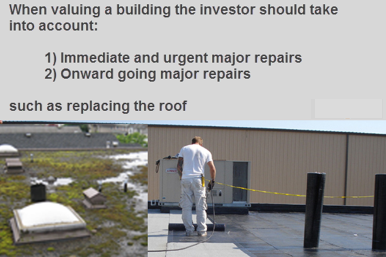 Immediate major repairsThese are urgent expenditures that need to be made by the buyer shortly after taking ownership of the building such as replacing a leaking roof.Example:Prior to buying the building, the buyer engaged a professional engineering firm to inspect the building and they found the following remedial needed to be done:Resurfacing the roof $220,000Upgrade the aging and unreliable elevator $110,000Total Cost: $330,000A prudent buyer would deduct $330,000 or more for the urgent major repairs that need to be completed after taking ownership.Future capital expenditures and repairsAs the building ages there are many capital expenditures that need to be made to maintain the building in good working order. These expenditures are nonrecurring and are in addition to the regular operating expenses and are often developed on behalf of the owner by architects, engineers of professionals specializing in conducting building assessments.Following is an example of a cash flow projection for a 40 year old 100 unit rental apartment building.The annual capital expenditures range from $202 to $$571 per unit per year or from 2.72% to 8.52% of potential gross income.Investors often set up a replacement reserve fund which they contribute to on a regular basis to ensure that funds are available to carry out the needed capital expenditures. As an example, in 2020 $60,000 is needed to replace the asphalt parking area and the total capital expenditures in 2020 is $80,500.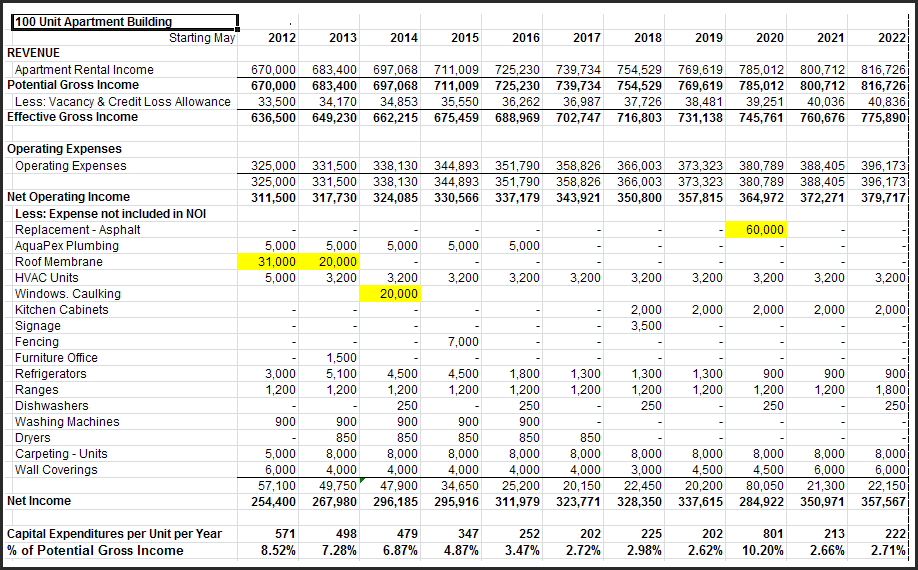 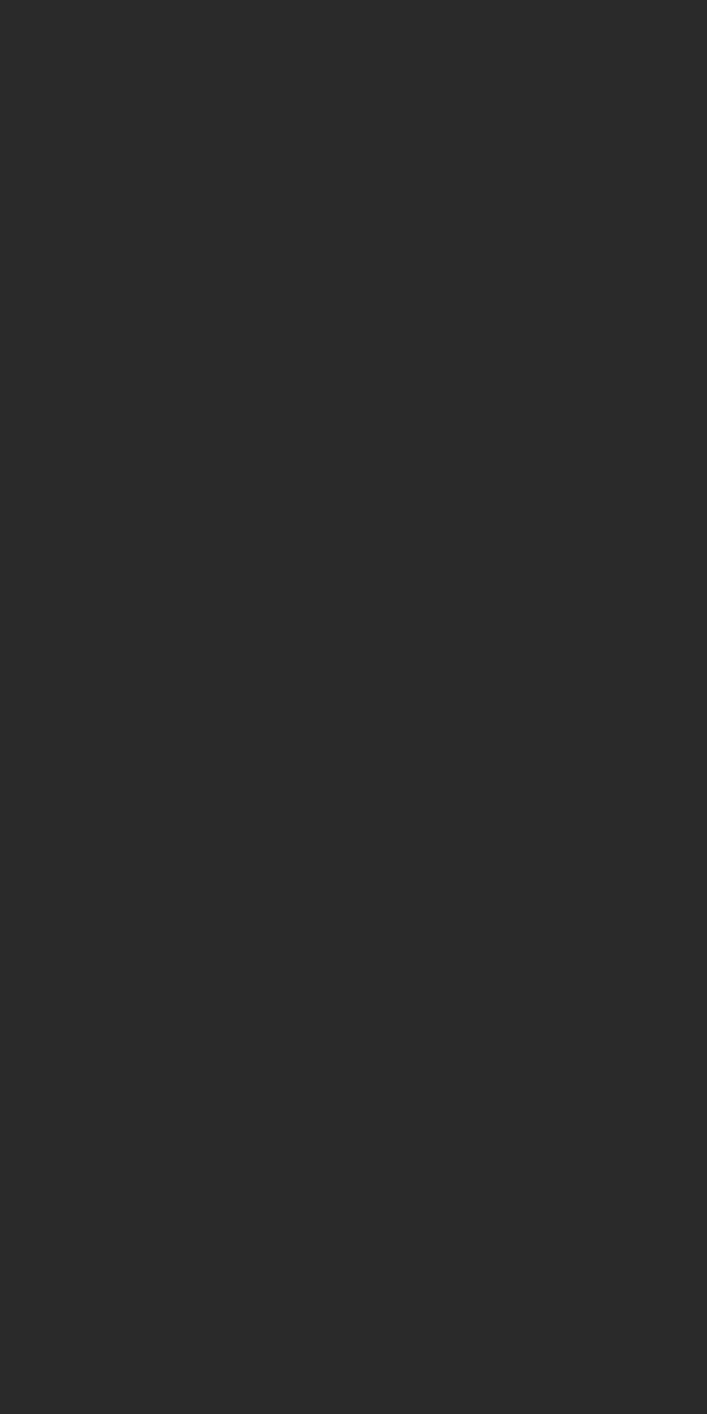 The importance of a professional engineering inspectionA building is a complex system which may have hidden, serious problems that are costly for a buyer to fix. Some examples are;Concrete rot or cancerSalt corrosion causing deterioration of reinforcing steel and the integrity of the floor slabFailure of post tension systemsThin wall copper pipeConcrete Rot and the deterioration of concrete structural systemsThere are a variety of conditions that can cause serious problems with concrete structures and slabs and affect the useful life of the building including:Chemicals, called admixes, that are mixed in concrete to enable the concrete to be poured during very hot or cold weather which may cause the concrete to slowly self destruct. Sometimes called concrete rot or cancer.Deterioration of the reinforcing steel caused by water borne chloride ions seeping into the concrete, causing the reinforcing steel to rust. A Common cause is the use of de-icing salts in cold climates to melt snow and ice and water borne environmental contaminants. Continual exposure to water can create serious problems if the concrete was not poured properly and contains air pockets allowing water to penetrate the concrete. This can be aggravated if there is freezing and thawing taking place.When purchasing a building the buyer should have a professional engineer to check the structure forstructural defects and identify if costly repairs are needed and ascertain whether the useful life of thebuilding has been affected by structural problems such as concrete rot or cancer or the deterioration ofthe reinforcing steel caused by exposure to a variety of chemicals.Examples of serious structural concrete problems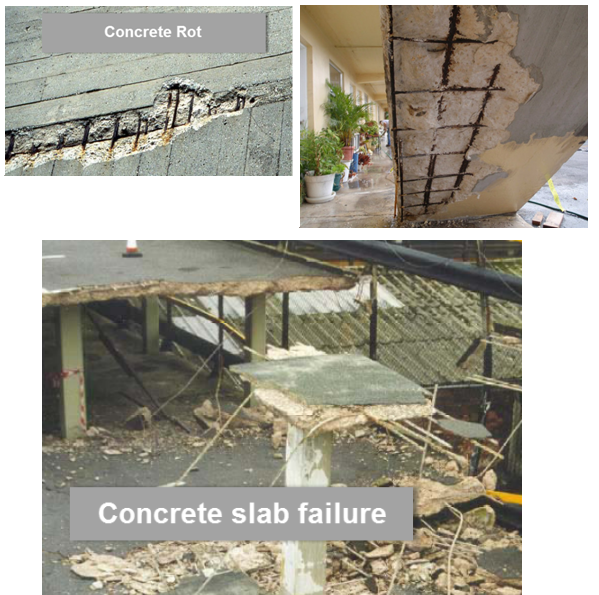 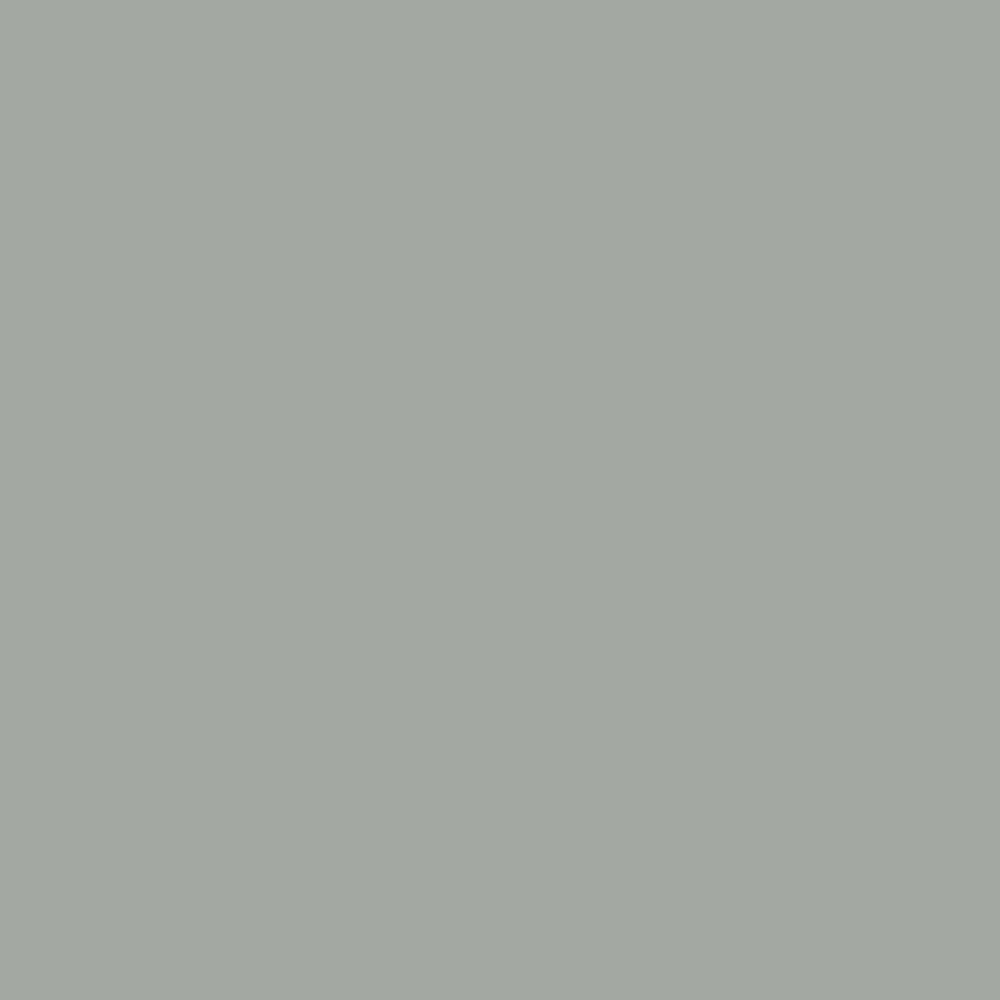 Failure of post tensioning floor slab systemsUn-bonded post-tensioned (PT) systems are popular with developers of multi-storey office and residential buildings as they reduce costs by allowing thinner slabs and faster construction. In many of these buildings, some only ten years old, expensive repairs have been necessary because of premature corrosion of the tendons. This corrosion can occur and continue without any visible signs of deterioration. 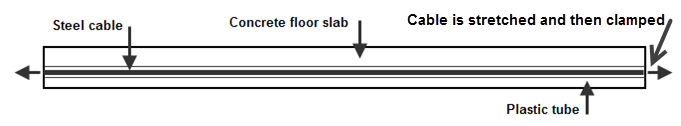 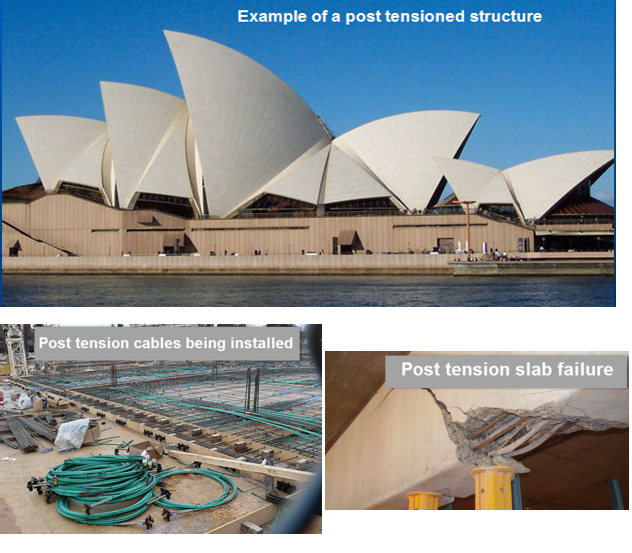 Other examplesFailure of thin wall copper pipe which requires constant expenditures on pipe repairs and water damage.At some point it becomes necessary to replace the copper piping in the building. A very costly process and a major inconvenience to the tenants.As an example, if it costs $3,000 per unit to replace the copper piping, the cost for re-piping a 100 unit building is $300,000.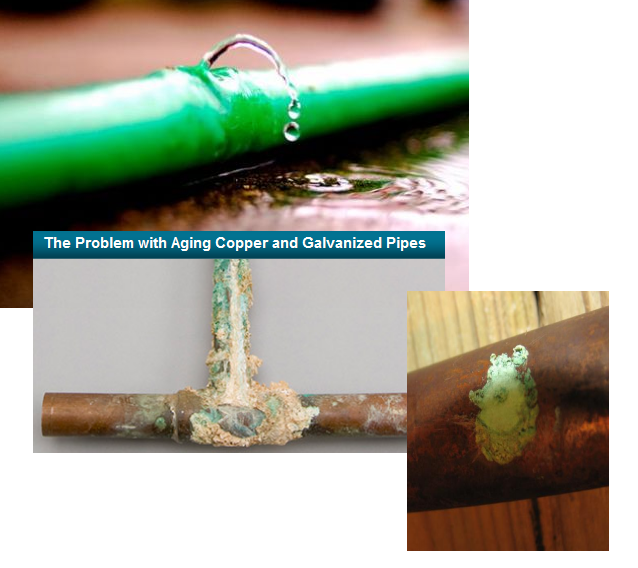 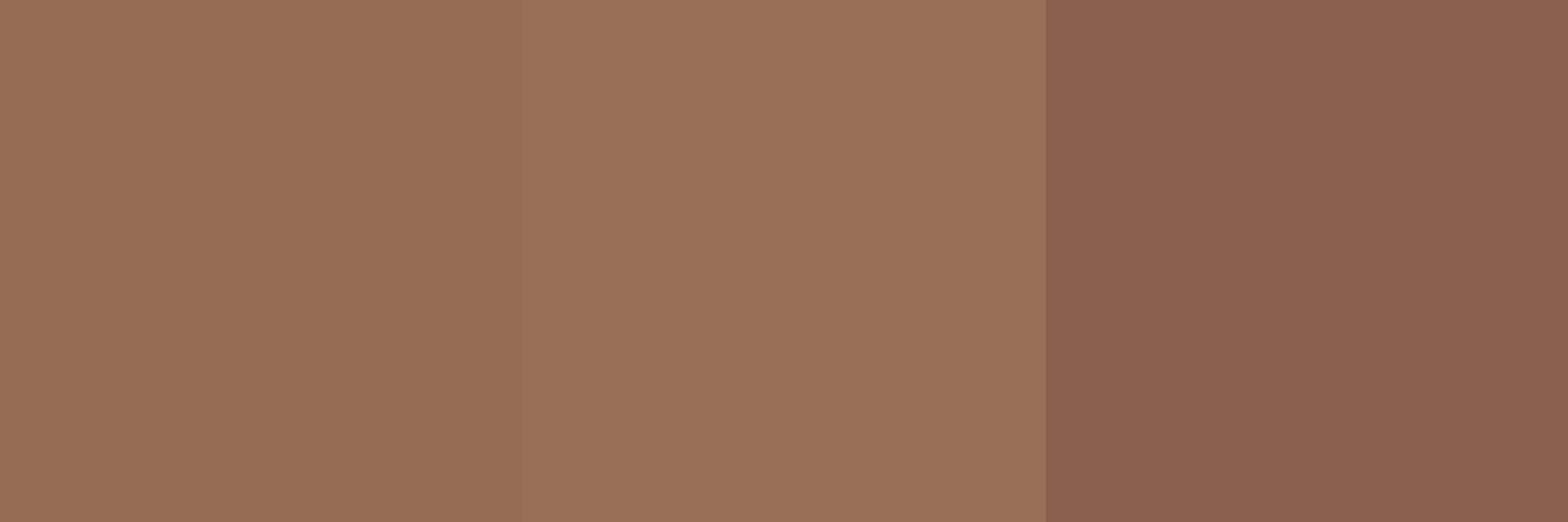 Recommendation. Encourage your buyer to have an inspection carried out by professional engineers.Valuing commercial propertiesIntroductionThe issue of misleading expenses is generally less an issue with commercial properties compared to rental apartment buildings. Most commercial space uses some variation of “Triple Net Rent with the tenant paying for property taxes, insurance and maintenance. This is called ‘Additional Rent” or ‘Recoverable ExpensesThis means that you can use the “Additional Rent” currently being paid by the tenants as get a good estimate of the current operating expenses.An investor still has to have a realistic figure for the operating costs per sq. ft because the landlord will pay the operating expenses for any vacant space.The terms and conditions in the lease can affect the value of a commercial buildingFollowing is the correct layout for the Income & Expense Statement for a commercial building.Income & Expense Statement. Commercial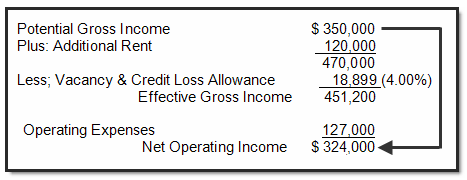 Incorrect ApproachTo ignore the operating expenses because with a Triple Net lease the tenant pays the expenses. This is a poor assumption and can result in an incorrect valuation.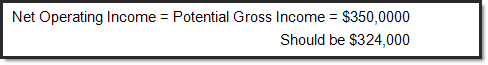   The landlord pays the expenses on the vacant space  There may be operating expenses not recovered by the landlord from the tenantTypes of LeasesGross LeaseTenant pays rent and their utilities. Landlord pays the operating ExpensesGross Lease with escalation clause The rent increases each year based the increase in the CPI (Often used by governments)Triple Net Rent (NNN)May mean that the tenant pays the landlord for their share of Taxes, Insurance & Maintenance (TIM’s)Under a Triple Net Lease does the tenant pay;Property management?. Depreciation of mechanical equipment?Administration fees?Answer: _____________________________________________________Types of RentBase RentThe rent paid E.g., $20 per Sq Ft per YearAdditional RentPayment for expenses incurred by the landlord as agreed to in the lease. Also be called;Recoverable ExpensesReimbursable ExpensesPass ThroughTIM’s  (Taxes, Insurance & Maintenance) or TMI’sCAM’s (Common Area Maintenance)Free RentGenerally free rent only applies to the “Base Rent” not to the “Additional Rent”Example: Four months free rentGenerally free rent will be spread over several years. It’s unlikely that the tenant will get the first four months free as this is too risky a proposition for the landlordFree Rent example Lease Term: 3 years Three months spread over three year Applied to the “Base Rent” only Tenant pays the “Additional Rent” Free Rent: June Years 1, 2 & 3 Tenant pays the “Additional Rent (TMI’s)” Percentage Rent (Shopping Centers)Tenant pays the Base Rent or % Rent, whichever is the largerExampleBase Rent: $500,000 per year% Rent: 4.00% of salesSales $14,000,000 per year% Rent 4.00% x $14,000,000 = $560,000Tenant pays $560,000Rentable AreaThe area used to calculate the rent.Industrial. Rentable Area. The area occupied by the tenantRetail. Gross Leaseable Area The area occupied by the tenant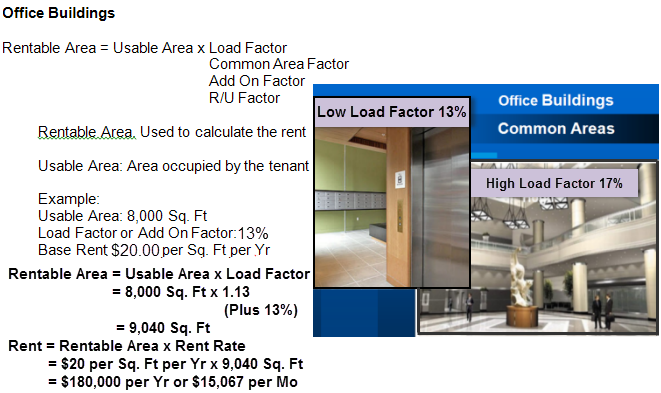 Measuring SpaceCan be very difficult. Which area do we use? and how do we measure the space?If the rent is quoted as a $per Sq. Ft or Mo the:Area has to be defined- Rentable or Usable? 2. How will the space will be measured?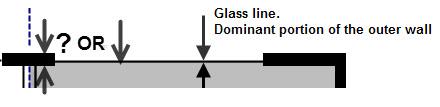 The BOMA Standards for measuring space in office, retail, industrial and flex buildings are the mostCommonly used standards.TIP: Quote rents as a “$ per Month or Year” to avoid all the problems of measuring the space.Example: The rent is $21.00 per Sq. Ft per Yr. which is $110,400 per yearTips for reading a leaseKey clauses are often buried in the middle of the lease	e.g. Demolition ClauseWhat’s the value of a small business if there is a demolition clause in the lease and the property is ripe for redevelopment?Key Items Who pays what? What expenses are paid by the landlord and what expenses are paid by the tenant?  Called;           Recoverable Expenses           TIM’s or TMI’s  (Taxes , Maintenance & Insurance)            Additional Rent (Legal term used in leases)Be careful of the term Triple Net or NNN as it is highly ambiguousThe expenses paid by the tenant to the landlord will be defined in the leaseDemolition clauseThe right to terminate the tenancy on the issuance of a rezoning, development or building permit from the City.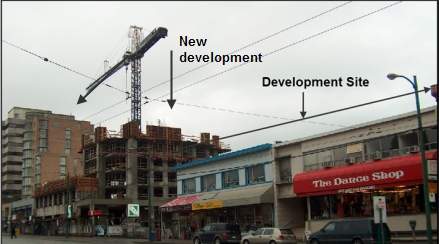 Under what terms and conditions can the tenant assign or sublease their space?Won’t be unreasonable withheld by the landlordTenant has to pay landlord a penalty upon subleasingCan’t assign or sublease_______________________________________________Lease terms, options to renew and rent increases (Called “Steps” or “Bumps”)At the end of the lease does the tenant have to option to renew and if so, how long?How will the renewal rate be determined?Renewals versus Steps or Bumps Renewals occurring at the end of the term of the leaseLease Terms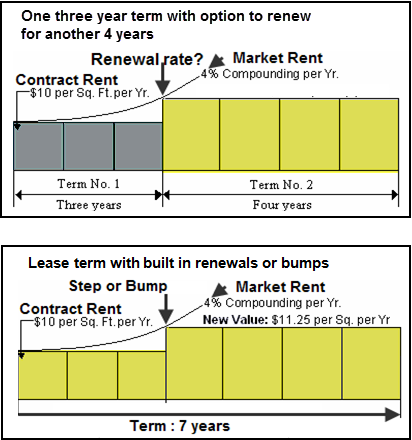 How are renewal rates are or bumps in the lease determined?Standard lease has “Steps” or “Bumps” or “Renewals”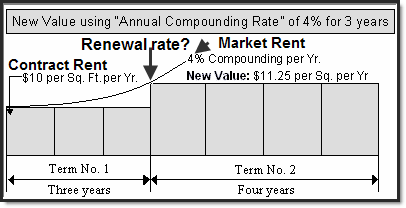 Lease may specify. Example: The renewal rate  Feb 2011 is $12.00 per Sq. Ft per YrAt marketBased on a percentage increase in the CPI (Need to specify which CPI)Indexed lease or Escalating LeaseThe lease rate increase each year which may be based on the increase in the Consumer Price Index (CPI) or the increase or new rate may be specified in the leaseGovernments tend to use Indexed Leases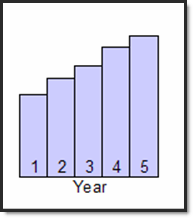 6.  Read a lease in several settings      Leases are complex documents and need to be read very carefully7.  Read with a purpose. Have a question in mind.Is there a demolition clause? If this is important to the buyerWho pays what?When will the renewals take place?How is the renewal rate determined?8. Need to look at all leases in the building as they may varyLook at the timing of the lease renewals. Are they spread out?Example of risk management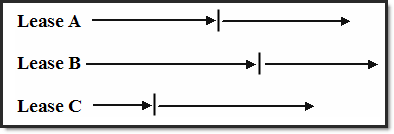 Having all the leases come up for renewal at the same time is risky and can affect the value and the ability to finance the building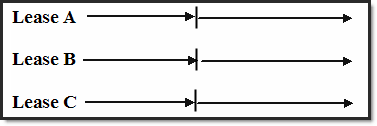 Case Study. Screening an investment opportunityAn investor is considering buying the following building and asked my opinion.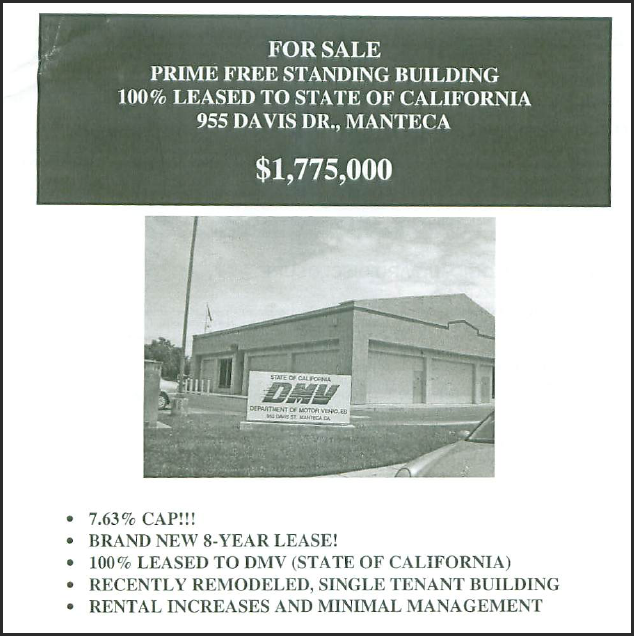 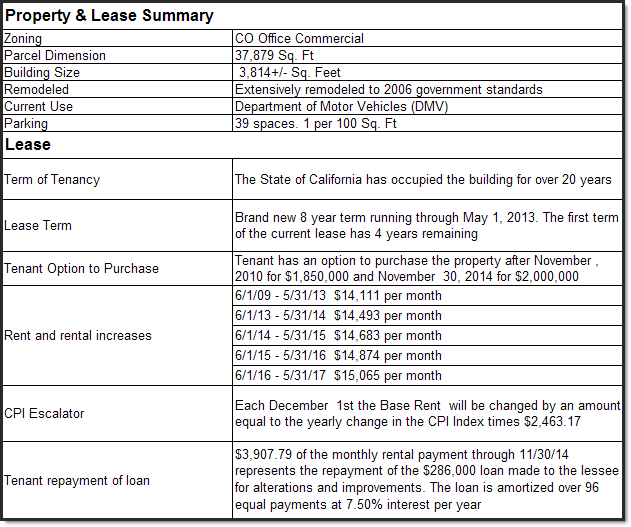 This is a hybrid lease. A Gross Indexed Lease with a very modest escalation clause. Base Rent: $44.40 Very high. What if they move out? Appears to included the amortization of leasehold improvementsA major issue;If there are increases in property taxes, insurance and maintenance only a very small portion of the increases can be passed on to the tenant.The Net Operating Income (NOI) will decline over time if the increase in property taxes, insurance and maintenance exceeds the increase in the CPI. Long term real estate investment analysisTwo main approaches to determining the value of income propertiesLong term real estate investment analysis or Discounted cash flow analysisCap Rate approach        Value = Net Operating Income                           Cap RateIssues related to the Cap Rate approachThe Cap Rate approach is simple and quick but ignores:Long term capital appreciationThe impact of financing on the return on investmentChanging cash flows over timeFuture capital expenditures such as replacing the roof for $300,000 in 5 years’ timeCash flow projectionsThis is an example of an operating cash flow projection.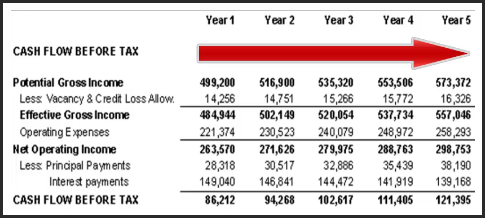 Discounted cash flow analysisWhich would you rather have?$1,000,000 today or 2) $1,000,000 in 10 years’ time?Answer. $1,000,000 today because I can invest the $1,000,000 and earn interest for the next 10 yearsIn choosing the $1,000,000 today you intuitively carried out ‘Discounted cash flow analysis” and recognized the “Time Value of Money”Two financial measuresInternal Rate of Return (IRR)   Example: 10.61%Net Present Value (NPV   Example: Net Present Value at 13% ($296,501)The big picture. The “Net Cash Flow report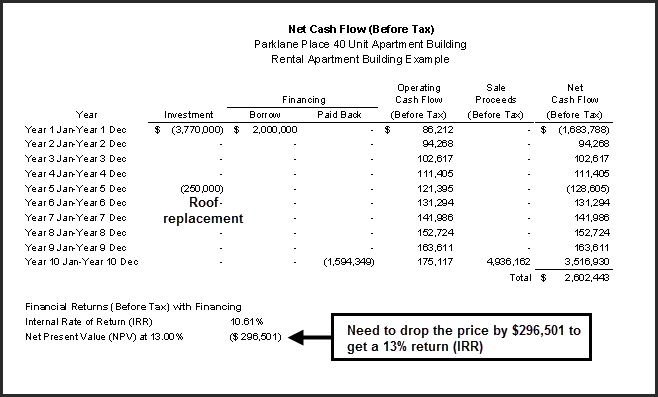 Application of discounted cash flow analysisDiscounted cash flow analysis can be used to carry out many different types of analyses including:Long term real estate investment analysisBuy versus lease analysisHold versus sell analysisLease and lease comparison analysis form a landlord and tenant perspective…even valuing a land leaseIntroduction to long term real estate investment analysisIssues related to using the Cap RateUsing the sale price and the Net Operating Income to calculate the Cap Rate can result in an incorrect Cap Rate because of factors that you were not aware of that influenced the price.Apparent Cap Rate versus the True Cap RateThe “Cap Rate” is just the tip of the iceberg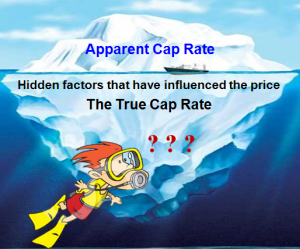 Factors that distort the Cap Rate. ExamplesThe impact of “urgent major repairs” on the Sale Price Sale Price: $3,200,000  Net Operating Income: $275,000 per year “Apparent Cap Rate” = $275,000 x100   = 8.59%                                             $3,200,000BUT… the buyer deducted $425,000 because the roof had to be replaced, the elevator upgraded Sale Price based on “Normal” building = $3,200,000 + $425,000 = $3,625,000“True Cap Rate” = $275,000 x100  =   7.59%                                        $3,625,000True Cap Rate is 7.59%   Apparent Cap Rate” of 8.59% A 12.00% difference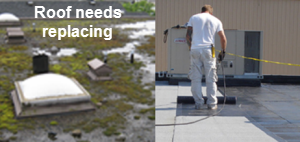 Impact of the timing of lease renewal on cash flows and the property value  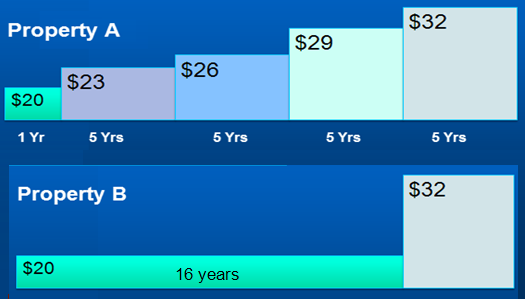 Question: What is the difference in value between Property A and Property B?The rentable area is 20,000 Sq. Ft Present Value Property A at 13.00% is $3,514,593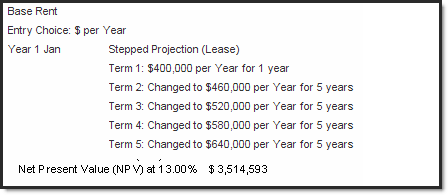 Present Value Property B at 13.00% is $2,960,062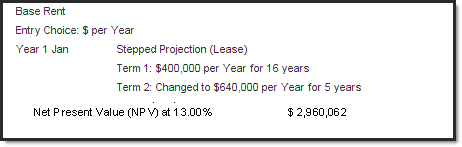 NPV at a 13% Discount Rate Property A:	$3,514,593NPV at a 13% Discount Rate Property B:	  2,960,062                                         Difference          	$   554,531   (16%)Cap Rates. SummaryUsing a Cap Rate to determine the value of an income property is a very simplistic approach fraught with difficulties. A more realistic approach is “Discounted Cash Flow Analysis”, which projects the cash flow over time and takes into account the “Time Value of Money”Comparing Case A with Case B above was an example of “Discounted Cash Flow Analysis”, and the use of Net Present ValueDeveloping the Net Cash FlowYou have a choice to invest in either Property A and B. Each property will generate the following net cash flows. Which one would provide you with the best overall financial return?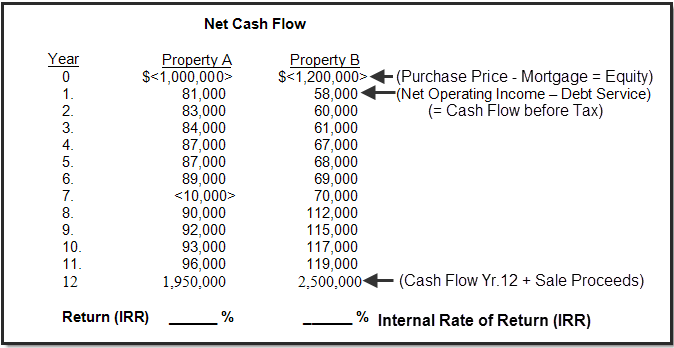 Calculating the Net Cash Flows before TaxAnalysis Time PeriodIn the example above the “Analysis Period” or the “Holding Period” is 12 years. The property will be sold at the end of the “Analysis Period”.Acquisition (Net Cash Flow)The purchase is made at “Time Period Zero” and the Net Cash Flow is:	Purchase Price	Less: Mortgage	Equity                = (Net Cash Flow. Time Period zero)Note that the Net Cash Flow or Equity, which is the cash invested shown as a negative. For Property A, it is minus $1,000,000 because this is an outflow of cash. In contrast, revenue would be shown as a positive number because revenue is an inflow of cash.Yearly Cash FlowsThe calculation of the yearly cash flow is:	Potential Gross Income	Less: Vacancy Loss	Effective Gross Income	Less: Operating Expenses	Net Operating Income	Less: Debt Service (Principal & Interest Payments)	Cash Flow before taxCash Flow in the Last YearAt the end of the last year of the “Analysis Period” the building is sold and we calculate the “Sale Proceeds” as follows:Sale Price	Less: Real Estate & legal fees	          Repayment of the outstanding mortgage balance	          Sale ProceedsThe Net Cash Flow in the last year is:	Net Cash Flow = Operating Cash Flow + Sale ProceedsInternal Rate of ReturnThe Internal Rate of Return (IRR) is the return we use when we are analyzing uneven cash flows.Think compound interestAn Internal Rate of Return of Return (IRR) of 13% can be compared against a second mortgage rate of 8.00%Generally, we would expect to get a higher return (Internal Rate of Return) than the second mortgage rate for the property because of the additional risks associated with ownership compared to being a second mortgage lender for the same kind of property.Calculating the Internal Rate of Return (IRR) Financial calculators, Excel and investment analysis software such as Investit Pro all calculate the Internal Rate of Return (IRR).The building blocks of real estate investment analysisFollowing are the steps involved in carrying out long term investment analysis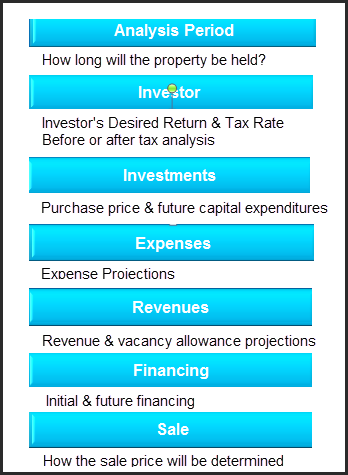 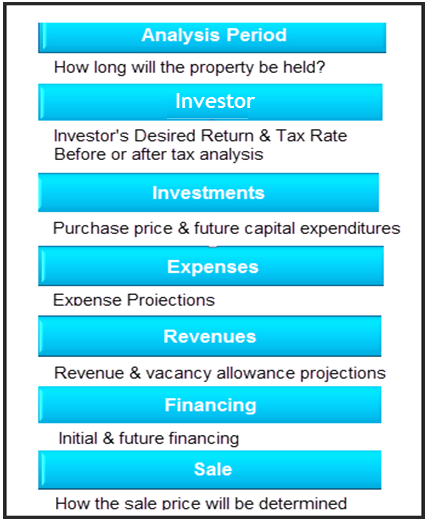 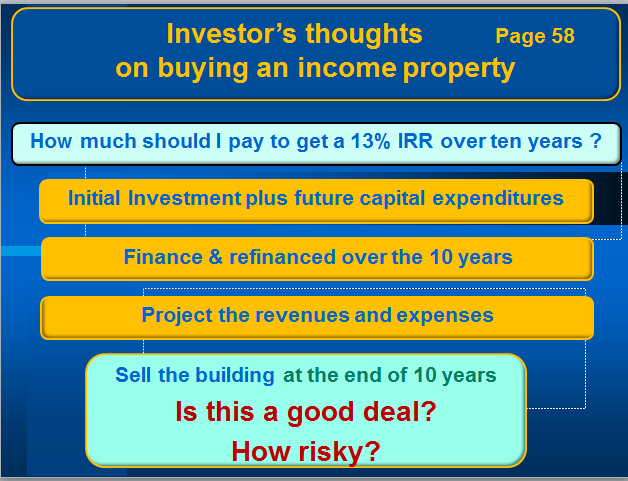 Introductory Case Study. Real Estate Investment Analysis Showing the importance of financial leverageOffice buildingCapital Plaza8,400 Sq. FtThe case study explores the following financial arrangements on return (Internal Rate of Return)Zero financing45% LTV $1,395,000  25 years 4.50%75% LTV $2,350,000  25 years 4.50%Zero FinancingWithout financing the Internal Rate of Return (IRR) is 8.29%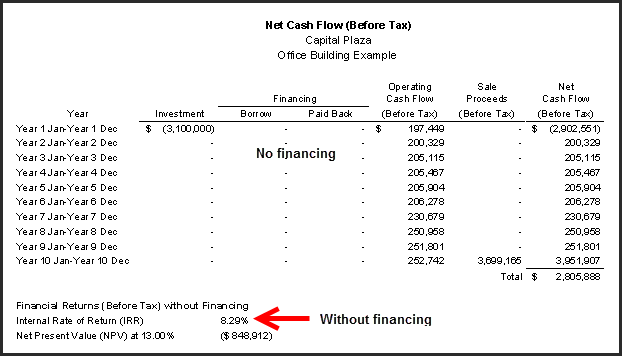 With Financing: 45% LTV $1,395,000  25 years 4.50% interest rateAdding financing using a 45% loan to value ratio, 25 year amortization and 4.50% interest rate changes the return from 8.29% without financing to 10.65% which is a 29% increase in the return.Can the financing be increased?In year 1 the Loan to Value Ratio is around 44%. The ceiling is generally around 75% The Debt Service Ratio is 2.12. The Ratio can go down to 1.25 or lower.Both measures suggest that the first mortgage can be increased.How risky is the investment?The two measures of risk are:	Debt Service Ratio 2.12 The Ratio can go down to 1.25 or lower	Default Ratio or the Breakeven Point 60.22%. Generally shouldn’t exceed 85%The Debt Service Ratio and the Default Ratio suggest low risk..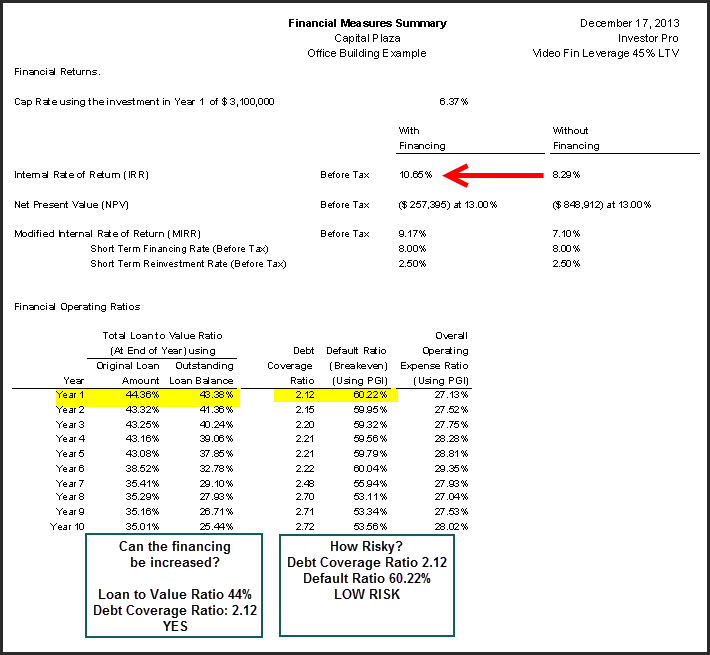 With Financing: 75% LTV $2,350,000, 25 years 4.50%Adding financing using a 75% loan to value ratio, 25 year amortization and 4.50% interest rate changes the return from 8.29% without financing to 15.24% which is an 84% increase.Can the financing be increased?In year 1 the Loan to Value Ratio is around 74%. The ceiling is generally around 75% The Debt Service Ratio is 1.27. The Ratio can go down to 1.25 or lower.Both measures suggest that the there is little room to increase the first mortgage.How risky is the investment?The two measures of risk are:	Debt Service Ratio 1.27 The Ratio can go down to 1.25 or lower	Default Ratio or the Breakeven Point 82.28%. Generally shouldn’t exceed 85%The Debt Service Ratio and the Default Ratio suggest moderate to higher risk 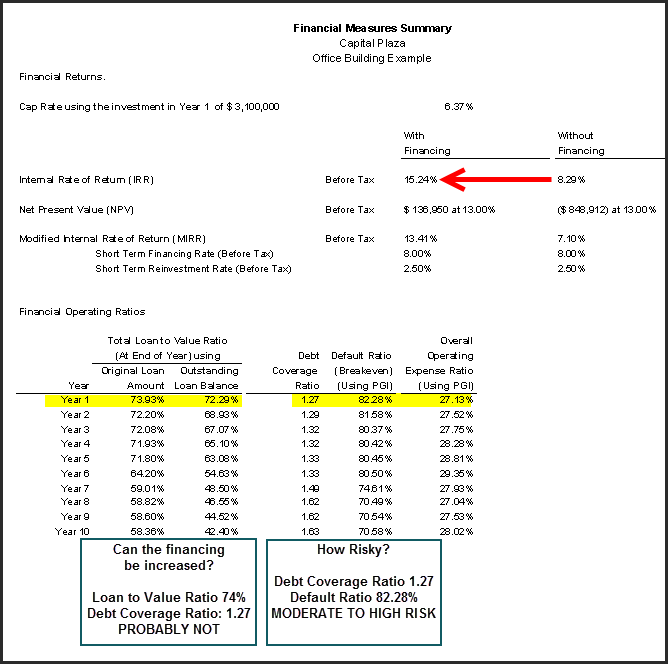 Summary. The impact of financial leverageWith no financing the Internal Rate of Return (IRR) is 8.29%. If a mortgage is added using a 45% Loan to Value Ratio the Internal Rate of Return (IRR) changes from 8.29% without financing to 10.65% which is an increase of 29%.If a mortgage is added using a 75% Loan to Value Ratio the Internal Rate of Return (IRR) changes from 8.29% without financing to 15.24% which is an increase of 84%.The use of financial leverage generally increases the return (IRR) but it also increases the investment risk.In this example the Debt Coverage Ratio has gone from 2.12 with a 45% Loan to Value Ratio down to 1.27 using a 75% Loan to Value Ratio indicating increased investment risk.The Default Ratio (Breakeven Point) has gone from 60.22% with a 45% Loan to Value Ratio up to 82.28% using a 75% Loan to Value Ratio.A healthy balance is needed between the investment return and associated financing and risk.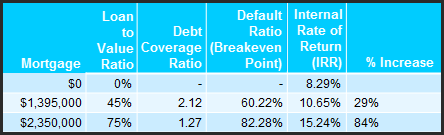 The above example looks how the use of financing increases the return on investment for a specific investment but there is more.The use of financing allows the investor to buy a much larger property than buying a property using cash.ConclusionThe cautious use of financial leverage results in:the acquisition of a much larger property. $20,000,000 versus $6,000,000 purchase pricea significant increase in  the return on investment (IRR). 16.65% versus 9.70%  accumulated wealth over a 10 year period of $15,578,970 versus $$6,385,933A relatively safe investment. Debt Coverage Ratio is 1.48 and the Default Ratio (Breakeven Point) is 67.73% which points to a safe investment depending on the quality of the tenants and potential for vacanciesValuing income properties that have development potential How to identify whether an income property has development potential Brief introduction to development analysis and valuing landIncome properties that are poor investments because they lack future development potential Introduction to Development Analysis and Valuing LandHow do you value this property?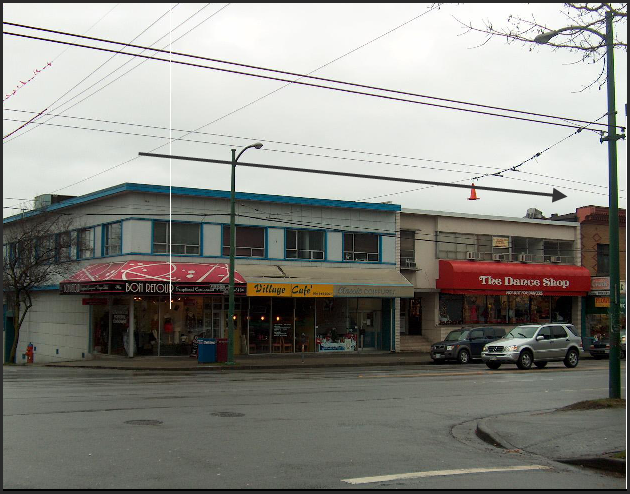 Two approaches to value  Income approachLand residual or back door approachOne day these old buildings will be demolished and replaced with a high rise building.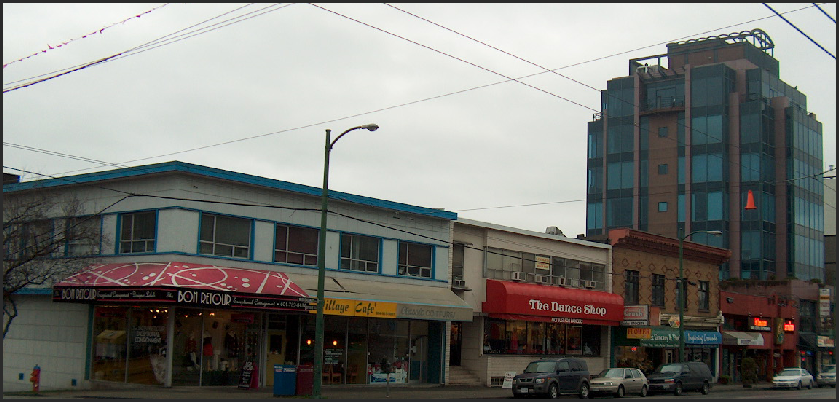 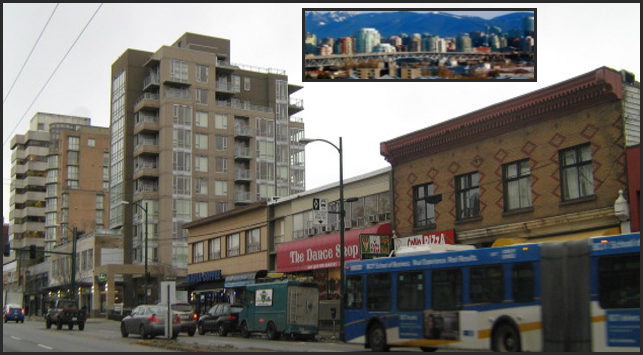 Development analysis versus the income approachWhile the property is operating as an income property, the value is determined by the development potential, not the income. The property is not at its “Highest and best use”Sometimes it is hard to determine whether to use the “Development Analysis” or the “Income” approach to valuation.TIPAsk this question: If the property was destroyed, what would replace it?If the answer is:A similar but new building. Use the Income approachA very different building. Use the Development analysis or land residual approach to value.In this case, it would be replaced with a high rise building with retail on the ground floor and likely condominiums and perhaps some office space depending on the zoning regulations and demand for office space in the area.Income approach examplesFollowing are examples of buildings that would be valued by the income approach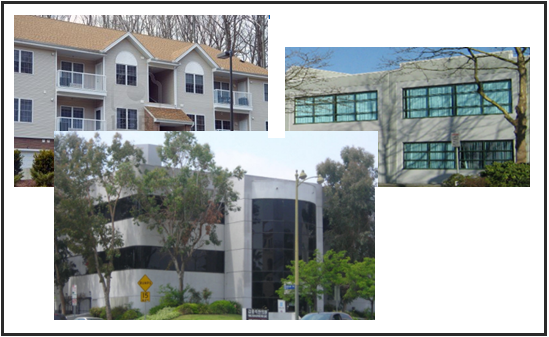 Development potential examplesFollowing are examples of income properties that have development and assembly potential which would be valued using land residual or backdoor approach to determine the value.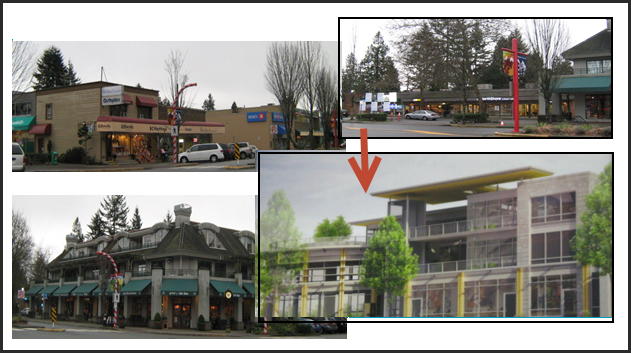 A current trend in large cities where there is a shortage of land is to replace aging super markets with hi-rise condominium towers and retail space on the ground level.These sites would be valued using the land residual or backdoor approach to determining the value.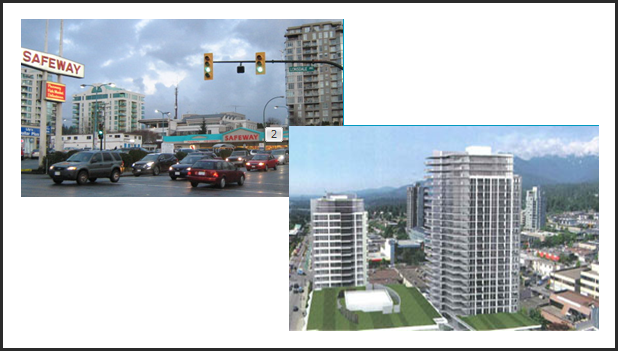 Look at the property tax assessment value. If the Cap Rate based on the asking price is very low, look at the property tax assessed value. As an example, if the Cap Rate for a shopping center is 2.00% based on the asking price and the current net operating income, then the value is likely based on the value as a development site not as an income property. You may be able be to confirm this by looking at the assessed value for property tax purposes. Development Analysis. The Residual or Back Door approach Following is an example of the Back Door or Land Residual Approach for valuing land where we work backwards to calculate the land value.Condominium Development Example Market Value. 30 units x $350,000	          $10,500,000Less: Development CostsSite clearing and preparation    		                       ConstructionFinancingProfessional feesCity permits and feesMiscellaneous                                       6,575,000Real estate fees                                            525,000Developer’s Profit			             1,900,000                 Land Value (Residual)    		          $ 1,500,000Identifying development potentialIn deciding whether to value the property using the income approach or the development analysis or land residual approach you need to check if it is possible to construct a new building on the site.As an example, the property may not be wide enough to construct a building under the current zoning regulations or would require the acquisition of adjacent properties in order to obtain a site that is large enough to profitably develop.Take a look at the properties on either side of the property that you are valuing. Is there assembly potential and potential for future development?Under normal circumstances the value of this old, obsolete rental apartment building shown below would be influenced by the development potential. If the building was destroyed it would normally be replaced by a three or four story condominium project with underground parking similar to the newer property next door to the left of the building.This site is very difficult to develop because it is a small corner site requiring setbacks from both streets. The site is not very wide and it would be difficult to create sufficient underground parking which would be required to meet the city’s parking requirements.The current use is non-conforming with insufficient parking. If the building was destroyed by a fire it could not be replaced with a similar building. This rental building is a very risky investment and will remain an apartment building for a long time even though there are many condominium developments in the area.Example of a property with no development potential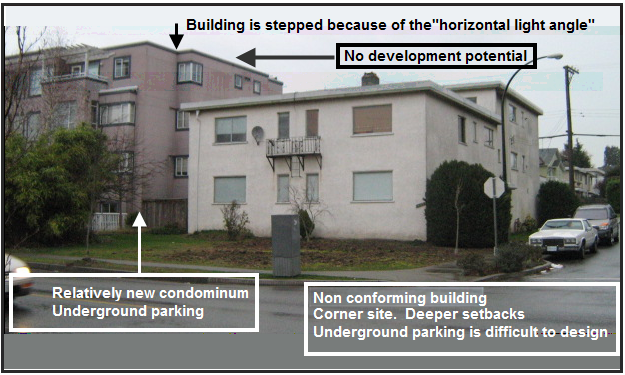 Good assembly potentialAny one of these three buildings had good long term development and assembly potential by acquiring the adjacent building creating a much wider and larger development.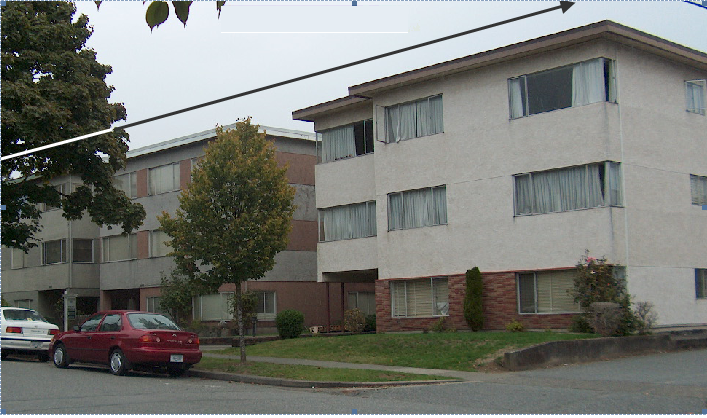 Which property would you buy?Which is the best property to buy. Property A, B or C?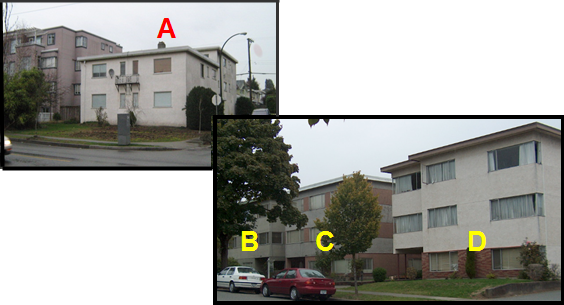 Answer.Property A has no development potential whereas properties B, C and D have development and assembly potential.  The best choice is property C because of potential assembly potential on either side of property C.APPENDICESReal Estate Investment Analysis Formulas with ExamplesIncome and Expense StatementIncomePotential Gross Income (PG1)	$__________Less: Vacancy and Bad Debt Allowance	__________Equals: Effective Gross Income (EGI)	$__________Operating ExpensesExclude: DepreciationMortgage PaymentsNon-Operating Expenses. E.G Directors SalariesCapital Expenditures	$__________Net Operating Income (NO1)	__________Less: Debt Service (P + I)	__________Cash Flow Before Tax (CFBT)	__________Less: Income Taxes	__________Equals Cash Flow After Tax (CFAT)	$__________FINANCIAL  MEASURES used to determine the value and performance of income propertiesPotential Gross Income Multiplier (PGIM)Also called Potential Gross Rent Multiplier(PGRM)PGIM	 =           Market Value        	or	Market Value = Potential Gross Income x PGIMPotential Gross Income               =   MV                                                                                MV = PGI x EGIM        PGIEffective Gross Income Multiplier (EGIM)Also called Effective Gross Rent Multiplier(EGRM)EGIM	=             Market Value      	or	Market Value = Effective Gross Income x EGIMEffective Gross Income     MV = EGI x EGIM=	MVPGINet Income Multiplier (NIM)NIM	=             Market Value     	or	Market Value = Net Operating Income x NIM  Net Operating Income     MV = NOI x NIM=	MVNOICapitalization Rate (Cap Rate)Also called Broker’s YieldCap Rate(%)	=Net Operating Income x 100	or	Market Value = Operating Income x 100Market Value	Cap Rate(%)     = NOI x 100	   MV =  NOI x 100    MV	           Cap Rate(%)Return on Equity (ROE)Also called:	Equity Dividend Rate (EDR) or Cash on CashROE(%) = (Net Operating Income – Debt Service) x 100EquityWhere:	Equity = Market Value – MortgageDebt Service = Principal & Interest Payment	or	MV = (NOI-DS) x 100 +  MortgageROE(%)ROE(%) =	Cash Flow Before Tax x 100EquityROE(%) =	(NOI–DS) x 100(MV–Mtge.)Default Ratio (Break-even) (%)Using Potential Gross Income	Using Effective Gross Income= (Operating Expenses + Debt Service) x 100	=  (Operating Expenses + Debt Service) x 100                   Potential Gross Income	Effective Gross IncomeFINANCE MEASURES used by lenders to determine loan amountsDebt Service Ratio (DSR)	Loan to Value Ratio (%)Debt Coverage Ratio (DCR)=	Net Operating Income	=	Loan Amount x 100Debt Service	Market ValueGENERAL MEASURESRental Apartment Building Measures.1.  Price Per Suite2.  Price Per Sq. Foot (Using suite areas)3.  Rents Per Sq. Foot per month4.  Operating Costs	a. Operating Costs Per Suite Per Year	b. Operating Cost per Sq. Foot per Year5. Operating Expense Ratio (OER) =  Operating Expense x 100     used to check if the expenses are realistic		                                   Effective Gross Income	Commercial Real Estate Formulas with  Sample CalculationsThe following examples illustrate how to use the real estate formulas. In Example No.1 the information is obtained for the property and the financial measures calculated. In Example No. 2 the financial measures such as the Cap Rate are obtained for comparable sales  and are used to calculate the Market Value for the subject property.Example No. 1Sale Price (Market Value)		$3,165,000Potential Gross Income:  		$306,000Vacancy & Bad Debt Allowance:	4.5%Operating Expenses		$58,000Mortgage 			$2,056,000Mortgage Payment (P+i)		$180,538Number of Suites			30Total Rentable Area		24,000 Square feetNote: All figures are annualCalculate: 	Potential Gross Income Multiplier (PGIM)		Effective Gross Income Multiplier (EGIM)		Net Income Multiplier (NIM)		Capitalization Rate (Cap Rate)		Return on Equity (ROE)		Default Ratio (Break even) based on:			Potential Gross Income			Effective Gross Income		Debt Service Ratio (DSR)		Loan to Value Ratio		Price per Suite		Price per Square Foot		Rent per Square Foot per Month		Operating Cost per Suite per YearOperating Cost per Square Foot per Year		Operating Expense Ratio (OER) based on:			Potential Gross Income			Effective Gross Income1. Construct the Annual Income and Expense Statement	Potential Gross Income				$306,000	Less Vacancy & Bad Debt Allowance (4.5%)	    13,770	Effective Gross Income				$292,230	Operating Expenses				    58,000	Net Operating Income				$234,230	Less; Debt Service (P+i)				  180,538	Cash Flow Before Tax				$  53,6922. Calculate the Financial MeasuresPotential Gross Income Multiplier (PGIM):	PGIM =  MV 	 =    3,165,000			PGI                 306,000				 =      10.34	Effective Gross Income Multiplier (EGIM):	EGIM =  MV 	 =    3,165,000			EGI                 292,230				 =      10.83	Net Income Multiplier (NIM):	NIM =  MV 	 =    3,165,000		             NOI                  234,230				 =      13.51	Capitalization Rate (Cap Rate):    Cap Rate  =  NOI 	 =    234,230 x 100 		           MV                       3,165,000				 =      7.40%               Return  on Equity (ROE):  	ROE  =  (NOI – DS) x100	=	Cash Flow Before Tax x 100	EGI	Equity            	=	         53,692 x 100        	(3,165,000 - 2,056,000)	=	4.84%Default Ratio (Breakeven):	  Based on Potential Gross Income:	  Default Ratio  = (Operating Expenses + Debt Service) x 100           					    Potential Gross Income			            =  (58,000 + 180,538) x 100					 306,000			            = 77.95%Default Ratio (Breakeven) cont.Based on Effective Gross Income:	  Default Ratio  = (Operating Expenses + Debt Service) x 100           					    Effective Gross Income			             =  (58,000 + 180,538) x 100					      292,230			             = 81.63%Debt Service Ratio (DSR)	= Net Operating IncomeDebt Coverage Ratio (DCR)	          Debt Service				= 234,230				   180,538				= 1.30Loan to Value Ratio %		= Loan Amount x 100				        Market Value				= 2,056,000 x 100				        3,165,000				= 64.96%  Price Per Suite			=  3,165,000				         30				= $105,500 Price per Square foot		= 3,165,000				      24,000				= $131.88 Rent Per Sq. Foot per Mo.	=  306,000				    24,000 x 12				= $1.06Operating Costs Per Suite Per Year				= 58,000				       30				= $1,933Operating Cost per Square Foot per Year				=  58,000				    24,000				= $2.42Operating Expense Ratio (OER) 	Based on Potential Gross Income: 	 =  Operating Expenses  x 100  		Potential Gross Income	=	58,000 x 100		306,000	=	18.95%	Based on Effective  Gross Income:	= 	Operating Expenses x 100		Effective Gross Income	=	58,000 x 100		292,230	=	19.85%Summary.	Potential Gross Income Multiplier (EGIM):		10.83		Potential Gross Income Multiplier (EGIM):	 	10.83		Net Income Multiplier	(NIM):		              13.51				Capitalization Rate (Cap Rate)		 	7.40%	Return on Equity (ROE)		 	 	4.84%	Default Ratio (Break even) based on:		Potential Gross Income     	                            77.95%		Effective Gross Income      	              1.63%	Debt Service Ratio (DSR)		 	              1.30	Loan to Value Ratio		      	     	64.96%	Price per Suite                                	                 	$105,000	Price per Square Foot		                 	$131.88	Rent per Square foot per month                        	$1.06	Operating Cost per Suite per Year		  	$1,933Operating Cost per Square Foot per Year         	$2.42	Operating Expense Ratio (OER) based on:			Potential Gross Income			18.96%		Effective Gross Income		  	19.85%Example No 2.Potential Gross Income:  			$244,800Vacancy & Bad Debt Allowance:		5.0%Operating Expenses			$49,300Mortgage 				$1,685,000Mortgage Payment (P+i)			$147,500Number of Units or Suites				24Total Rentable Area			18,720 Square feetNote: All figures are annualCalculate the Market Value using the following financial measures		Effective Gross Income Multiplier (EGIM): 9.30 		Net Income Multiplier (NIM): 12.50		Capitalization Rate (Cap Rate): 8.00%		Return on Equity (ROE): 5.57%1. Start by constructing the Annual Income and Expense Statement	Potential Gross Income				$244,800	Less Vacancy & Bad Debt Allowance (5.0%)	    12,240	Effective Gross Income				$232,560	Operating Expenses				    49,300	Net Operating Income				$183,260	Less; Debt Service (P+i)				  147,500	Cash Flow Before Tax				$  35,7602. Calculate the Market Value based on the:	Effective Gross Income Multiplier (EGIM):			MV = Effective Gross Income x EGIM 		      	       = 232,560 x  9.30		                      = $2,162,808		Net Income Multiplier (NIM):	MV	= Net Operating x NIM 	= 183,260 x  12.50	= $2,290,750		Capitalization Rate (Cap Rate):			MV = Net Operating Income x 100				           Cap Rate			       = 183,260 x 100                                                  8.0			       = $2,290,750		Return  on Equity (ROE):	MV	=	(NOI - DS) x 100 + Mortgage	ROE	= 	(183,260 - 147,500) + 1,685,000 	5.57	=	$2,327,011TIPS for Analyzing Income & Expense StatementsCertain revenues such as laundry, parking etc, are easier to understand if expressed as a $ per Unit per Mo.Examples: Parking $35 per Space per Mo.  Laundry: $13 per Unit per Mo.Expense verification. Certain expenses can be quickly verified by calling the companies providing the services, such as;Elevator service contractsGarbage collectionInsuranceProperty taxesAnalyzing expense. It is helpful to express some expenses as “$ per Unit or Sq. Ft per Mo” or  “$ per Unit or Sq. Ft per Yr”.As an example, Maintenance of $24,000 has little meaning.  Calculate the $ per Unit costNumber of Units 120 unitsMaintenance: $24,000 per yearMaintenance cost per Unit: $200 which is too low. The range is $350 to $650 plusOperating ExpenseOperating expenses are the expenses involved directly in the operation of the building. Non recurring or minor capital expenses such as partial painting of the building, replacement of some or all of the appliances and other non recurring expenses etc., should be removed from the Income and Expense Statement when using the Cap Rate to establish the value.Example: The owner included in the Income & Expense Statement $20,000 for replacing 20% of the appliances which is a non recurring expense. If the Cap Rate is 8.00%Drop in Value = $20,000  = $250,000                                                                  8.00%Partial replacement of equipment, carpets, painting etc., often appear on Income Statements because they are considered expenses for tax purposes but need to be removed when using Cap Rates to establish the value of the property.Rental apartment buildings. Often the seller understates the operating expenses in order to justify the asking price based on the market Cap Rate for comparable properties. The seller;is usually aware of the Cap Rate for comparable propertiesis aware that rents can be quickly verified by the seller doing a quick survey of rents in the areahas a price in mind. I bought the building for $1,600,000 and want to sell it for $2,100,000manipulates the expenses to justify the price based on the market Cap RateIf a seller knows she is going to sell the building in say 6 months, maintenance may be postponed. This creates deferred maintenance expenditures for the buyersCommercial buildings.  Most commercial building have some form of Triple Net Rent where the tenant pays the landlords expense such as property taxes, insurance and maintenance (TIM’s) depending on the terms in the lease. The building expenses paid by the tenant such as property taxes are called “Recoverable Expenses” or “Additional Rent” The expenses can be verified by finding out the recoverable expenses currently being paid by the tenant.Even though the tenant is paying most of the landlords operating expenses, it is important to know the operating expenses because the buyer will have to pay these expenses for any vacant spaces.A mistake when analyzing commercial properties is to assume that because the lease is Triple Net lease, the building operating expenses can be ignored because the tenant is paying the operating expenses. There are several problems with this approach;Triple Net is an ambiguous term. What counts is what the lease specifies as ‘Recoverable Expenses” or “Additional Rent”Depending on the lease the tenant may or may not pay;Property Management. If so, at what rate?Depreciation of equipmentAdministration feesFinancial MeasuresThe following financial measures are helpful in evaluating a buildingExpense analysisOperating Expense Ratio = Potential Gross Income x 100      or 	Effective Gross Income x 100                                             Operating Expenses                                Operating Expenses         Operating Costs per Unit & Sq. Ft per Mo. and Yr.FinancingThe following measures are helpful in ascertaining whether the financing can be increased or if the building is over financed.Loan to Value Ratio. For the first mortgage, generally 65% to 75%Debt Coverage Ratio = Net Operating Income  Typically 1.25 and higher                                        Debt ServiceE.g., A Debt Coverage Ratio of 1.43 may indicate potential to increase the financingRisk AssessmentDefault Ratio (Breakeven Point) = (Operating Expenses + Debt Service) x 100                                                            Potential or Effective Gross IncomeDebt Coverage Ratio = Net Operating Income                                               Debt ServiceShow how much the Net Operating Income exceeds the Debt Service (P+i)A Debt Coverage Ratio of 1.60 indicates low risk while 1.05 may indicate high riskInformation Sources and web siteswww.investitpro.com Visit the Online Learning Center for educational resources, articles etc.www.investitacademy.com Online commercial education video serieswww.youtube.com/user/investitacademyThe following organizations provide information on income and operating expenses.Institute of Real Estate Management (IREM)www.irem.orgTel: (312) 329-6000 Income/Expense Analysis. Office Buildings Income/Expense Analysis. Shopping Centers Income/Expense Analysis. Conventional Apartments Income/Expense Analysis. Federally Assisted ApartmentsIncome/Expense Analysis. Condominiums, Co-ops & PUDs Building Owners and Managers Assoc. (BOMA)www.boma.orgTel:  1-800-426-6292 Office building expenses. Experience Exchange ReportInternational Council of Shopping Centers (ICSC) www.icsc.org Tel: (646) 728-3800Appraisal Institute www.appraisalInstitute.orgExcellent books on analyzing many kinds of properties including Hotel and Motels, Mobile Home & RV Parks, Apartment Buildings, Nursing Homes, Land Subdivisions, Golf Courses, Marinas , Convenience Stores & Retail Facilities, Shopping Centers, Religious Facilities, Rural Properties, Industrial Properties etcA variety of reports on sales, operating expense and percentage by type of shopping center, location etc.Commercial Listing services called CIE’s (Commercial Information Exchanges)www.Loopnet.com USA & Canadawww.icx.ca Canada CREAwww.clslink  BC Canadawww.ICIWorld.ca  Canadawww.costar.com    www.REISReport.com   http://www.thenewsfunnel.com/Excellent free newsletters and blogs on commercial real estate marketsCCIM Institute. www.CCIM.com or CCIM.NET CCIM.STDB (Site to do business)Construction costs:   www.rsmeans.comSnagit Screen Capture program  www.techsmith.com Great productivity tool